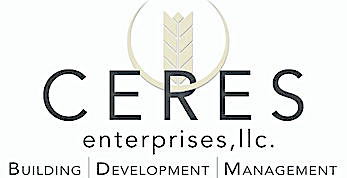 PERFORMANCE EVALUATIONTITLE: Sales Manager Name: Reviewed by: 	Additional Comments:Manager’s Comments:ASSOCIATE SIGNATURE					     DATEMANAGER SIGNATURE					     DATEESSENTIAL FUNCTIONSPERFORMANCE EVALUATIONMeets weekly sales call goals1               2               3Meets revenue budget for assigned accounts1               2               3 Is positive ambassador for hotel.  Attends networking events.1               2               3Assists in planning and execution of special events1               2               3 Stays with expense budget1               2               3Is creative in selling, meeting customer needs, qualifying business, shifting business1               2               3Attendance1               2               3Dependability1               2               3Teamwork/Cooperation1               2               3Initiative1               2               3Follow through1               2               3Positive attitude1               2               3Culture champion1               2               3Effective communicator1               2               3